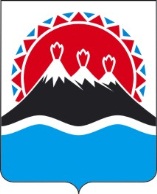 МИНИСТЕРСТВО СПОРТА КАМЧАТСКОГО КРАЯПРИКАЗ №     _г. Петропавловск-Камчатский		                             	«  __ »  __________ 2018 года В соответствии с пунктом 7 части 2 статьи 16.1 Федерального закона от 04.12.2007 года № 329-ФЗ «О физической культуре и спорте в Российской федерации», постановлением Губернатора Камчатского края от 12.04.2017 № 33 «Об изменении структуры органов государственной власти Камчатского края» и уточнения отдельных положений  ПРИКАЗЫВАЮ:Утвердить Порядок предоставления отчета о деятельности региональных спортивных федераций Камчатского края по видам спорта согласно приложению к настоящему приказу. Контроль за исполнением данного приказа возложить на начальника отдела развития видов спорта и высшего спортивного мастерства Министерства спорта Камчатского края.Приказ Министерства спорта и молодежной политики Камчатского края от 16.08.2016 № 565 «Об утверждении Порядка предоставления отчета о деятельности региональных спортивных федераций по видам спорта» считать утратившим силу.Настоящий приказ вступает в силу через 10 дней после дня его официального опубликования. И.о. Министра									Л.Н. ПоповаПриложение к приказу Министерства спорта Камчатского краяот «___» ________ 2018 года № _____Порядокпредоставления отчета о деятельности региональных спортивных федераций Камчатского края по видам спортаПорядок предоставления отчета о деятельности региональных спортивных федераций по видам спорта (далее - Порядок) разработан в соответствии с пунктом 7 части 2 статьи 16.1 Федерального закона от 04.12.2007 № 329-ФЗ «О физической культуре и спорте в Российской Федерации» (далее - Федеральный закон № 329) и устанавливает процедуру предоставления ежегодного  отчёта о деятельности региональных спортивных федераций по видам спорта (далее - Федерация) в Министерство спорта Камчатского края (далее - Министерство).Отчет о деятельности Федерации (далее – Отчет) предоставляется Федерацией в Министерство не позднее 30 календарных дней после даты окончания отчетного периода.Отчетным периодом, для Федераций по летним и зимним видам спорта, является период с 1 января по 31 декабря прошедшего года.Отчет предоставляется по прилагаемой к Порядку форме.К Отчету прилагаются:- копии учредительных документов Федерации (в случае внесения в них изменений в отчетном периоде);- копии протоколов заседаний руководящих органов Федерации, прошедших в отчетном периоде.Отчет предоставляется на бумажном носителе, который заверяется подписью руководителя и печатью региональной спортивной федерации.В случае представления Отчета с недостоверной и (или) неполной информацией, установленной прилагаемой формой к настоящему Порядку, Отчет считается непредставленным и подлежит возврату Федерации в течении 15 календарных дней со дня поступления в Министерство. В случае возврата Отчета, Федерация в течении 15 календарных дней дорабатывает его и повторно представляет в Министерство.В случае предоставления Отчета в Министерство с нарушением сроков, предусмотренных пунктами 2 и 3 настоящего Порядка, обязанность Федерации, считается невыполненной.В случае непредставления Отчета в Министерство, действие государственной аккредитации региональной спортивной федерации может быть приостановлено в соответствии с частью 9 статьи 13 Федерального закона № 329.Приложение к Порядку предоставления отчета о деятельности региональных спортивных федераций по видам спортаотчето деятельности ____________________________________________________(наименование региональной спортивной федерации)за ____________________ годОб утверждении Порядка предоставления отчета о деятельности региональных спортивных федераций Камчатского края по видам спорта№ п\пДеятельность спортивной федерацииРезультат 1.Перечень лиц, входящих в руководящий орган Федерации2.Сведения о реализации программы развития соответствующего вида спорта в Камчатском крае, с анализом исполнения плановых показателей программ, с указанием причин невыполнения3.Сведения о спортивных мероприятиях, организованных и проведенных Федерацией по соответствующему виду спорта в отчетном периоде (кол-во соревнований, сроки проведения, количество участников), включая сведения о проведении Федерацией на территории региона чемпионатов, первенств и кубков Российской Федерации, чемпионатов и первенств ДФО, всероссийских и международных соревнований (с указанием сроков проведения указанных мероприятий и количество участников и субъектов РФ)4.Кол-во спортсменов, выполнивших спортивные разряды (КМС, 1, массовые разряды) в отчетном периоде4.КМС:4.1 спортивный разряд:4.массовые разряды:5.Результаты выступления спортсменов на соревнованиях, включенных в единый календарный план межрегиональных, всероссийских и международных физкультурных мероприятий и спортивных мероприятий Минспорта России6.Спортсмены, входящие в составы спортивных сборных команды Российской Федерации (с приложением утвержденного Минспортом РФ списка)7.Сведения о выполнении спортсменами спортивных званий (МС, МСМК) в отчетном периоде7.МС:7.МСМК:8.Сведения о присвоении квалификационных категорий (ВК, 1, 2, 3) спортивным судьям:8.ВК:8.1 категория:8.2 категория:8.3 категория:9.Сведения о подтверждении квалификационных категорий (ВК, 1, 2, 3) спортивными судьями:9.ВК:9.1 категория:9.2 категория:9.3 категория:10.Сведения об аттестации тренеров (с указанием их количества)12.Сведения о проведенных мероприятиях по повышению квалификации спортивных судей (с указанием их количества)13.Сведения о внесении изменений в правила видов спорта, утвержденных соответствующими общероссийскими, международными спортивными федерациями14.Сведения о материальном поощрении спортсменов, по итогам их выступления на всероссийских спортивных соревнованиях, а также тренеров и специалистов, за счет собственных средств Федерации с указанием размеров выплат15.Сведения об установлении спортсменами рекордов (высших спортивных достижений) по соответствующему виду спорта в течение отчетного периода16.Сведения о проведенных мероприятиях по повышению квалификации тренеров и специалистов (с указанием 
их количества)17.Сведения о результатах проверок финансово-хозяйственной деятельности Федерации, в случае проведения таких проверок в отчетном периоде, а также о мерах, принятых Федерацией по их результатам18.Сведения о финансовом обеспечении спортивных мероприятий, организованных и проведенных Федерацией по соответствующему виду спорта в отчетном периоде, с указанием источников и объема финансирования 19.Сведения об объёме привлеченных финансовых средств, затраченных Федерацией для обеспечения подготовки спортсменов спортивных сборных команд Камчатского края, для проведения спортивных мероприятий и других мероприятий